          Основно  училище  „Д-р Петър Берон ”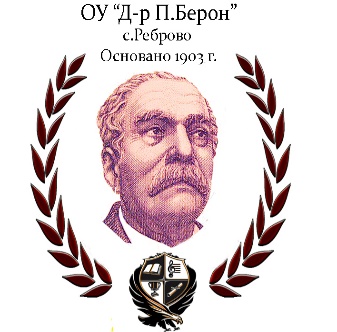                                                                      с. Реброво, ул. „Стара планина” №7, тел. 0895501689, e-mail:oup.beron.sg@abv.bgСТРАТЕГИЯ Мото: „В училището на живота няма ваканция!“ЗА РАЗВИТИЕ НА ОСНОВНО УЧИЛИЩЕ„Д-Р ПЕТЪР БЕРОН”- СЕЛО РЕБРОВО, ОБЩИНА СВОГЕ   ЗА ПЕРИОДА 2023 – 2028 ГОДИНА Стратегията за развитие на училището за периода 2023/2028 година е одобрена от Обществения съвет (Протокол № 1/04.09. 2023г.), приета е с Решение № 1 взето с Протокол № 15/04.09. 2023г. от заседание на Педагогическия съвет и е утвърдена със Заповед № 285/04.09.2024г. на директора на училището.Съдържание  I.   Общи положения Нормативна основа История. СтатутАдминистриране II. Анализ на състоянието на образователната институцияIII. SWOT анализIV. Мисия и визия на училището. Принципи V. Стратегическа цел и подцели. Дейности по оперативните цели VI. Индикатори за измерване на дейностите по изграждане системата за качество VII. Приложениe: План за изпълнение на дейностите по стратегията за развитиеОбщи положенияНастоящата Стратегия определя развитието на  ОУ,,Д-р Петър Берон“ -с. Реброво през следващите 5 години чрез оптимизиране и обновяване на технологиите, методите, средствата и организацията на дейностите в съответствие с приоритетите за развитие на образованието в Република България и принципите на общото Европейско образователно пространство.Самата стратегия е резултат от осъзната в училищната общност необходимост от промяна и превръщането на училището в организатор, създаващ условия за личностно развитие на учениците чрез формиране на ключови компетентности и способности за самостоятелно усвояване на знания. 1. Нормативна основаСтратегията за развитие на училището се основава на приоритетите, целите и стандартите, заложени в следните документи:Нормативни основания за разработване на стратегия за развитие на ОУ ,,Д-р Петър Берон“ Правна рамка на ЕСПрепоръка на Европейския парламент и Съвета от 12.02.2001 г. за европейско сътрудничество при оценяване качеството на училищното образование;Препоръка на Европейския парламент и Съвета от 18.06.2009 г. за приемане на Европейска референтна рамка за осигуряване на качеството в професионалното образование и обучение.Европейската референтна рамка за ключовите компетентности за учене през целия живот.Програма „Образование“ 2021-2027 с европейско финансиране.Национална правна рамка2.1. При разработването на стратегия за развитие се съобразихме  с редица национални стратегически документи:Национална програма за развитие „България 2030“;Стратегическа рамка за развитие на образованието, обучението и ученето в Република България (2021 – 2030);Стратегия за възпитателната работа в образователните институции (2019   – 2030 г.);Национална стратегия на Република България за равенство, приобщаване и участие на ромите (2021 – 2030);Национална стратегия за детето (2018 – 2030 г.);Секторна стратегия за безопасност на движението по пътищата (2021 – 2030);Национална програма за превенция на насилието и злоупотребата с деца 2023 – 2026, приета с Решение № 51 от 23.01.2023 г на Министерския съвет от 26.01.2023 г.;Национална програма за закрила на  детето (2019 г.);Национален план за възстановяване и устойчивост на Република България;Национална квалификационна рамка на Република България;Национални програми за развитие на образованието;Закон за предучилищното и училищно образование (ЗПУО);Държавни образователни стандарти;Областната стратегия за развитие на София област;Областна стратегия за подкрепа за личностно развитие на децата и учениците;Общинска стратегия за развитие на образованието;Общинска стратегия за личностно развитие на децата и учениците и др.2.2. Стратегията за развитие на училището се разработва в съответствие с изискванията на:Закон за предучилищното и училищното образованиеЗакон за професионалното образование и обучениеЗакона за закрила на детето;Закон за защита на личните данни;Закона за защита от дискриминация;Закон за семейните помощи за деца;Закон за здравословни и безопасни условия на труд;Държавните образователни стандарти;Колективен трудов договор в системата на предучилищното и училищното образование;Механизъм за съвместна работа на институциите по обхващане, включване и предотвратяване на отпадането от образователната система на деца и ученици в задължителна предучилищна и училищна възраст;Механизъм за противодействие на тормоза и насилието в институциите в системата на предучилищното и училищното образование и др.Настоящата Стратегия за развитие на  ОУ ,,Д-р Петър Берон“ е разработена на основание чл. 263, ал.1, т.1, ал. 3, 4 и 6 от Закона за предучилищното и училищното образование (ЗПУО) и чл. 7, ал. 1 от Закона за финансовото управление и контрол в публичния сектор (ЗФУКПС). Стратегията за развитие на ОУ ,,Д-р Петър Берон“  обхваща петгодишен период от 2023 до 2028 учебни години, като се актуализира при необходимост. Към Стратегията за развитие на училището ежегодно се прилага план за действие и финансиране, а резултатите от изпълнението се отчитат в края на всяка учебна година.Стратегията за развитие на ОУ ,,Д-р Петър Берон“  е одобрена от Обществения съвет на училището (чл. 269, ал. 1, т. 1 от ЗПУО). История и статут      Основно училище „Д-р Петър Берон“ има над 80 годишна история. Обучават се 84 ученици от  І до VІІ клас. Приема 45 ученици от селата Реброво, Огоя, Ябланица, Батулия, Томпсън и Луково, както и ученици от гр. Своге. Училището разполага с училищен автобус. Обучението се осъществява от 10 педагогически специалисти. Наименованието на училището е Основно училище ,,Д-р Петър Берон“.Седалището на училището е в село Реброво.Официалният адрес е с. Реброво, ул. „Стара планина” №7 Училището е средищно и защитено. Според вида на подготовката то е неспециализирано, а според етапа или степента на образование е основно от І до VІІ клас..Училището осигурява общообразователна и разширена подготовка. Създават се условия и за допълнителна подготовка с цел развитието на интелектуално, емоционално, социално, духовно-нравствено и физическо развитие и подкрепа на всяко дете и на всеки ученик в съответствие с възрастта, потребностите, способностите и интересите му.      Предимство на училището е целодневната организация на обучение, в която са сформирани две групи – по една сборна група в начален и в прогимназиаленЗа постигане на целите си училището работи в партньорство с органите на местната влас: ЦОП, отдел образование към община Своге, сътрудничество с детска педагогическа стая, полицейско районно управление Своге, дирекция социално подпомагане, читалище „Градище“ гр. Своге, читалище „Искра“ с. Реброво, детска градина ,,Усмивка“ с. Реброво и кметството в с. Реброво, сътрудничество с медии- в-к ,,Азбуки“, в-к ,,Сега“, както и с неправителствени организации.Администриране        Постигането на стратегическите и оперативните цели за планирания пет годишен период е обвързано с приемането и гласуването на педагогически съвет на План за изпълнение на дейностите, включващ времеви график, отговорни лица за изпълнение на конкретните дейности, бюджет и отчитане на резултатите.        Очакваните резултати са обвързани с редица външни фактори, което ги прави трудно прогнозируеми. Те се превръщат в желано състояние, което ангажира всеки представител на образователната институция с поемане на конкретна отговорност за всяка една от дейностите, залегнали в плана.        Планът е разработен на базата на обобщен анализ на силните и слабите страни на училището и установените потребности в сферата на качеството на образователния процес.        Предвижда се актуализацията му да се извършва при необходимост или на всеки две години.         Мониторингът по изпълнение на предвидените в плана дейности е приоритет на ръководството на училището с активното участие на обществения съвет като орган за граждански контрол. ОУ ,,Д-р Петър Берон работи на делегиран бюджет от 2005 година. Има опит при планирането и разходването на финансовите средства. Изградената система за финансово управление и контрол на публичните средства в образователната институция от 2005 година насам като план от дейности, обхващащ управленски задължения и политики и методи гарантира сигурност при управлението на финансовите средства.         Голяма част от предвидените мерки и дейности за постигане на оперативните цели не изискват финансиране. Те са обвързани от активната намеса на човешки фактор чрез осъществяването на меки мерки, политики и дейности.           Финансовото осигуряване изпълнението на стратегията за развитие на училището се осигуряват от делегирания бюджет на училището, собствени средства, средства от проекти, финансирани от ЕС, и  от национални програми, други източници.II. АНАЛИЗ НА СЪСТОЯНИЕТО НА ОБРАЗОВАТЕЛНАТА ИНСТИТУЦИЯ1. Характеристика на образователната среда: Основни предизвикателства пред образователната система и ефективни начини за справяне с тези предизвикателства на ОУ ,,Д-р Петър Берон“Новите предизвикателства пред традиционните образователни модели и традиционните форми на общуване са продиктувани от динамично променящите се обществени отношения и дигитализацията на образователния процес. Единствен начин за справяне с предизвикателствата е изграждането на автономни и инициативни личности, уважаващи другите, способни да работят съвместно, владеещи ключови компетентности, с нагласи за учене през целия живот, осъзнати за силните си страни и способни да ги развиват и прилагат за себе си и в полза на общността. За тази цел училището прави своя избор да се развива като съвременна конкурентноспособна образователна институция, на която целите и резултатите от ученето са подчинени на новите образователни стандарти, обвързани с условията и процесите за тяхното постигане. Ключовите компетентности, които учениците ОУ ,,Д-р Петър Берон“ трябва да овладеят като комплекс от взаимосвързани знания, умения и нагласи или отношения, необходими за личностното им развитие и изграждането на активната им гражданска позиция, намират своето място в изучаването на общообразователната, разширената и допълнителната подготовка. ОУ ,,Д-р Петър Берон“ предприема политики и мерки, необходими за успешна личностна и професионална реализация и активен граждански живот в съвременните общности.Образователната институция е изправена и пред друго предизвикателство – осигуряване на възможности за приобщаващото образование като неизменна част от правото на образование, като процес на осъзнаване, приемане и подкрепа на индивидуалността на всеки ученик и на разнообразието от потребности на всички ученици. В контекста на приобщаващото образование ОУ ,,Д-р Петър Берон“ дава ясен знак за хуманизъм и толерантност, тъй като в него се обучават интегриран 4 ученици  със специални образователни потребности (СОП) от I до VII клас. Училището е започнало процеса на интеграция на ученици със СОП още през 2016 година. Ярък пример за демократичния дух на образователната институция е приобщаването на родителите като активни участници в образователния процес и разгръщането на възможностите им за граждански контрол чрез участие в Обществен съвет.В училището е сформиран и Ученически съвет като форма за ученическо самоуправление, чрез която учениците участват в обсъждането при решаването на въпроси, засягащи училищния живот и училищната общност и дават мнения и предложения за училищните дейности, включително за избираемите и факултативни часове и училищния учебен план. Училищното ръководство съдейства на учениците от Ученическият съвет да получават подкрепа и от органите на местно самоуправление при техни инициативи, свързани с живота на общността. Най-често тези инициативи засягат тяхното гражданско самосъзнание, екологичната култура и преодоляването на агресията и насилието сред младите хора.           Автономията на училището включва правото му да разработва училищни учебни планове, учебни програми за разширена и допълнителна подготовка, както и да разпределя учебната програма в рамките на съответния етап в зависимост от потребностите на учениците. Това е истинско предизвикателство, носещо след себе си и свобода, и отговорност, защото резултатите от избора стават известни след години. В този контекст училището поема предизвикателството да разработва интердисциплинарни учебни програми, свързани с природните и обществени науки, новите технологии и чуждите езици, в резултат на които да се подобрят резултатите.Важен фактор за гаранция на качествено образование е непрекъснатото повишаване квалификацията на педагогическите специалисти и превръщането й не само в право, но и в задължение. Въвеждащата квалификация е за адаптиране в образователната среда и за методическо и организационно подпомагане и е ориентирана към преимуществено към млади и новоназначени педагогическите специалисти, назначени на нова длъжност или заемат длъжност след прекъсване на учителския си стаж за повече от две учебни години. Въвеждащата квалификация се организира в рамките на вътрешноинституционалната квалификация като на лицето се определя наставник.    Наставничеството се утвърди като подкрепа в  ОУ ,,Д-р Петър Берон“  новоназначения педагогически специалист в процеса на адаптирането му към професия и се приема добре от него при методическото и/или административното подпомагане при изпълнението на задълженията му.В ОУ ,,Д-р Петър Берон“ продължаващата квалификация на педагогическите специалисти се реализира чрез обучения по международни и национални програми и повишаване на компетентностите на конкретния педагогически специалист под формата на семинари, дискусионни форуми, открити практики с цел обмяна на опит, представяне на проекти, резултати и анализи на реализирани педагогически изследвания и др.. В съответствие с професионалния профил на изпълняваната длъжност, се търси път за професионално развитие, адекватно на националната, регионалната, общинската и училищната политика, насочено и към напредъка на учениците. Очакванията са тези политики и мерки за кариерно развитие на педагогическите специалисти да благоприятстват атестацията им като оценка на съответствието на дейността им с постигнатите резултати. Гаранция за добро управление е и умението за управление на делегиран бюджет и осигуряване на алтернативни източници на финансиране, което училищното ръководство поставя като една от приоритетните си оперативни задачи. 2. Демографска характеристика:        Основно училище „Д-р Петър Берон“, определя следните фактори с благоприятно въздействие: училището е с добра локация - в непосредствена близост до ж.п. спирка, осигурена е добра интернет свързаност. Осигуряват се ремонтни дейности и съфинансиране от общината. Родителите осигуряват присъствието на учениците.3. Характеристика на училището: УченициВ училището се обучават ученици от I до VII клас включително, живеещи в селата Реброво, Огоя, Ябланица, Батулия, Томпсън и Луково.Анализът на движението на ученици показва, че  учениците се преместват основно по семейни причини, преместване поради смяна на местоживеене и напускане на страната. В периода от 2020 до 2023 година има отписани от училище … ученици. Средният годишен успех на училището през периода 2020 – 2023 година, по учебни години е :За учебната 2020/2021 година е 4,50 (много добър) За учебната 2021/2022 година е 4,80 (много добър) За учебната 2022/2023 година е 4,90 (много добър) В училището са създадени възможности за включване на учениците в разнообразни форми на занимания по интереси :Училищен мюзикъл;Изкуството на танца;Футбол;Кулинарни занимания;Арт студио;Работилничка ‚,Сръчни ръчички“Бъди активен;Педагогически специалисти и непедагогически персоналПрез учебната 2022/2023 година щатният персонал в ОУ ,,Д-р Петър Берон“  е 16, от които 11 педагогически специалисти, в т.ч. 1 директор  и 5 непедагогически персонал. Училището се управлява от директор. 10 преподаватели са с висше образование, ОКС „магистър“ или „бакалавър“. Голяма част от учителите повишават квалификацията си в различни квалификационни форми: семинари, обучения, придобиване на квалификационни степени. Носители на професионално – квалификационни степени са 35 % от педагогическите специалисти:Кариерно развитие на учители и възпитатели:През последната година се увеличава  броят на младите учители.       В училището има една  синдикална структура, която оказва положително влияние при регулиране на трудовите отношения с директора на училището. Същите участват при разработване на вътрешноучилищните правилници, правила и процедури.3.3. Материална и учебно-техническа база:Добре обзаведени учебни стаи, нов компютърен кабинет, кабинет по музика, кабинет по природни науки, спортен салон, библиотека;Достъп до Wi-Fi Мрежа;Интерактивни дъски;Кухня със столова;Лекарски кабинет;Кабинет за група по интереси;Локално парно отопление;Осъвременяване на материално-техническата база и продължаване внедряването на иновации;Подобряване на инфраструктурата;Намаляване риска от достъп на външни лица и създаване на предпоставки за инциденти в района на училището;Преносими компютри;Мултимедия;Копирна техника;Интерактивни дъски..Въведени иновации:Електронен дневник;Образователни сайтове;Интерактивна дъска;Видео наблюдение;Предстои изграждането на STEM център.Мерки за повишаване качеството на образованиетоНарастват изискванията към институциите и ОУ,, Д-р Петър Берон“ предприема необходимите политики и мерки за повишаване качеството на образованието и осигуряване на условия за развитие на уменията, талантите и способностите в областта на науките, технологиите и изкуствата, за насърчаване към здравословен начин на живот, физическа активност и занимания със спорт в образователната институция:Насочени конкретно към учениците: формиране на умения за учене и компетентности в областта на българския и на чужд език;формиране на културна компетентност и умения за изразяване чрез творчество; подкрепа при формиране на инициативност и предприемачество, дигитални компетентности, STEM умения и др.;насоченост към формиране на социални учения за общуване, самооценка, самоконтрол, работа в екип и др.;проследяване на индивидуалното развитие и постигнатите резултати на всеки ученик; осигуряване на обща и/или на допълнителна подкрепа за ученици с обучителни трудности и/или с проблемно поведение, в риск от отпадане, със специални образователни потребности;постигане на устойчивост/повишаване на резултатите от НВО;осигуряване на занимания по интереси според желанията на учениците и възможностите на училището;осигуряване на условия за физическа активност и участие в спортни дейности и др.Ориентирани към педагогическите специалисти:ефективно планиране (дефиниране на ясни образователни цели и планиране на дейности, надграждащи усвоеното и ориентирани към самостоятелна, творческа работа от страна на учениците), избиране и прилагане на иновативни методи, техники и средства при провеждане на учебния час, мотивиращо управление на паралелката;използване на мултимедийни презентации и електронни ресурси в образователния процес;осигуряване на заместване на отсъстващи учители;процес на непрекъснато повишаване квалификацията на педагогическите специалисти и др5. Гражданско, здравно и екологично и интеркултурно образование, патриотично възпитание, формиране на национално самосъзнание и общочовешки ценности на Повишава се необходимостта от гражданско участие и училището работи активно за повишаване на гражданско, здравно и екологично и интеркултурно образование в разширената подготовка (по общообразователни учебни предмети, включени в раздел А или по учебни предмети, които не се изучават в раздел А в съответния клас, но се изучават в процеса на училищно обучение), в които да се изучават интегрирано учебни предмети от областта на глобалното, гражданското, здравното образование, предприемачеството, управлението на личните финанси и програмирането, защитата на родината, населението и околната среда, както и такива, които формират национално самочувствие, патриотичен дух и родолюбие.В училището се  планират и реализират дейности, насочени както за запознаване на учениците с националните, европейските и световните културни ценности и традиции, така и за съхраняване и утвърждаване на българската национална идентичност и българското национално самосъзнание. Нараства ролята на ролята на съветите на класа и ученическия съвет при  организиране и осъществяване на дейности, свързани с ритуализацията на училищния живот.Приоритет в училищната политика е усвояването на българския книжовен език. За постигане на целите, свързани с изискванията към устната и към писмената реч при усвояването на българския език. В работата на педагогическите специалисти водещи са иновативността и ефективността,  организацията на образователния процес се гради на научна обоснованост и прогнозиране на резултатите от иновациите за високо качество на резултатите от обучението по всички учебни предмети. Налице е и интегритет на науките – изучаване на учебни предмети от областта на глобалното, гражданското, здравното и интеркултурното образование, предприемачеството, управлението на личните финанси и програмирането, защитата на родината, населението и околната среда.6. Осигуряване на равен достъп до образование и превенция на риска от ранно отпадане Традиционно училището определя като един от основните си приоритети превенцията на ранното напускане на учениците и превенцията от отпадане на учениците в задължителна училищна възраст. Усилията на училищната общност са насочени към потребностите на ученика и неговата мотивация за учене и приемане на мерки за повишаване качеството на образованието. Училището прилага мерките, регламентирани в Постановление № 100 на Министерски съвет от 8.06.2018 г. за създаване и функциониране на Механизъм за съвместна работа на институциите по обхващане, включване и предотвратяване на отпадането от образователната система на деца и ученици в задължителна предучилищна и училищна възраст: своевременно установяване на причините и прилагане на мерки за предотвратяване отсъствието на ученици;своевременно извършване на посещения по домовете на ученици в риск от отпадане, за които се установи, че отсъстват от училището без уважителни причини;системно взаимодействие с родителите с цел мотивирането им за осигуряване на трайното присъствие на ученика в образователната институция;предлагане на мерки за обща и допълнителна подкрепа на учениците в риск от отпадане в съответствие с държавния образователен стандарт за приобщаващо образование;предлагане на мерки за ангажиране на застрашените от отпадане ученици в училищния живот и др.Ориентацията към интересите и мотивацията на ученика, към възрастовите и социалните промени в живота му, както и към способността му да прилага усвоените компетентности на практика са акцент в работата на всеки учител с оглед преодоляване на пречките пред ученето.Важно място е отделено на дейности, ориентирани към осигуряването на равен достъп до качествено образование и приобщаване на учениците от уязвими групи. 
7. Приобщаване на учениците, противодействие на агресията, тормоза и насилиетоУчилището осигурява обща подкрепа за личностно развитие, която е насочена към всички ученици, гарантира участието и изявата им в образователния процес и включва:1. екипна работа между учителите и другите педагогически специалисти – обмен на информация и на добри педагогически практики с цел подкрепа на всички учители за подобряване на работата им с учениците в класа;2. кариерно ориентиране на учениците – провеждано от класния ръководител или от педагогическия съветник;3. занимания по интереси;4. дейности за превенция на обучителните затруднения, вкл. логопедична работа;5. допълнително обучение по учебни предмети с акцент върху обучението по български език, включително ограмотяване на ученици, за които българският език не е майчин;6. консултации по учебни предмети и допълнителни консултации по учебни предмети, които се провеждат извън редовните учебни часове;7. провеждане на консултации с напреднали ученици и др.;Допълнителна подкрепа за личностно развитие се предоставя въз основа на оценка на индивидуалните потребности на ученика, извършена от екип за подкрепа за личностно развитие на ученика. Допълнителната подкрепа за личностно развитие се предоставя на ученици със специални образователни потребности, в риск, с изявени дарби и с хронични заболявания.Училището прилага не само политика за подкрепа за личностно развитие на учениците, но и за изграждане на позитивен организационен климат и за утвърждаване на позитивна дисциплина. Изграждането на позитивен организационен климат изисква създаване на условия за сътрудничество, ефективна комуникация и отношения на загриженост между всички участници в процеса на образование.Основен принцип в утвърждаването на позитивна дисциплина е институционалната политика за противодействие на тормоза и насилието, полагането на координирани и последователни усилия за предотвратяване на агресията във всичките ѝ видове и създаване на по-сигурна среда в образователната институция. При работата с учениците се прилагат мерки и подходи, гарантиращи изслушване на ученика, осъзнаване на причините за проблемното му поведение и предоставяне на възможност за усвояване на добри поведенчески модели спрямо себе си и останалите.В организирането и провеждането на всички дейности се прилагат  принципите на:хуманизъм и толерантност;равнопоставеност и недопускане на дискриминация; автономия при провеждане на образователни политики;самоуправление и децентрализация; прозрачност на управлението;предвидимост на развитието на училищното образование  и др.III. SWOT АНАЛИЗ          Целта на SWOТ – анализа (силни, слаби страни, възможности и заплахи ) е да се определи количествено и качествено състоянието на училището като система. Приложи се групов метод на работа с цел оценката да бъде по-обективна. Чрез него се поставя стратегическата диагноза и е база за извеждане на стратегическите цели и мерки.Нуждата от петгодишна Стратегия за развитие на ОУ ,,Д-р Петър Берон“ за периода 2023-2028 г. е продиктувана от амбицията ни за осигуряване на интегрирани и достъпни услуги за образование, както и за приобщаване на ученици (включително от уязвими групи, със специални образователни потребности и със затруднения при усвояване на учебното съдържание) за пълноценно участие в образователния процес и за взаимодействие с родителите и превръщането им в активни партньори. Тя е съобразена с националната и регионална политика в сферата на образованието. Нашите приоритети отчитат специфичните особености и традиции на училищната образователна среда и представят нашите виждания за качествено образование образователните принципи и цели, заложени в текстовете на ЗПУО. Заложените приоритетни области обхващат всички значими предизвикателства в системата на образованието и обучението и последователно намират своето систематично място в нея.Нашият екип поема отговорност да провежда училищна политика на партньорство в образователния процес, в която водеща роля имат учениците и учителите, директорът и другите педагогически специалисти, както и родителите като заинтересовани страни. IV. МИСИЯ И ВИЗИЯ НА УЧИЛИЩЕТО. ПРИНЦИПИМисия на училищетоУчилището подкрепя и подпомага усилията на всеки ученик да израсне като личност с богата култура, с ярко изразено гражданско съзнание и поведение, с висока нравственост и толерантност към другия чрез творческо преподаване и развитие на индивидуалността и творческите заложби му. Визия на училищетоНашето училище е училище на диалог и сътрудничество. То е увлекателно за учениците, създаващо среда за качествено предучилищно и училищно образование, вдъхновяващо за учителите, приобщаващо за родителите, основаващо се на демократични принципи и подготвящо цялата общност за предизвикателствата на 21 век. Принципизаконосъобразно – осигурява съответствие на целите и предлаганите мерки със законите и подзаконовите нормативни актове всеобхватност –училищните политиките да бъдат подчинени на местно, регионално и национално ниво и в съответствие с политиките на ЕС. прозрачност – всички стратегически документи и вътрешни нормативни актове на училището да бъдат публично достъпни. документиране –документиране на идеите, предложенията и изказванията в процеса на изготвяне на вътрешните нормативни актове и тяхното съхранение и архивиране. обратна връзка –получаване на отговори и реагиране на предложенията на участниците в комисиите и предложенията на ПС. приемственост –новите политики, свързани с образователната реформа няма да отрекат вече поетите ангажиментите в рамките на образователната институция и стратегията няма да ги подменя с нови. Добрият опит ще бъде не само и стратегията няма да ги подменя с нови. Добрият опит ще бъде не само съхранен, но и ще продължи да се мултиплицира. равнопоставеност  – всички заинтересовани страни трябва да имат равни възможности за участие в планирането и реализирането на дейностите по изпълнение на стратегическите и оперативни цели. V. СТРАТЕГИЧЕСКИ И ОПЕРАТИВНИТЕ ЦЕЛИ. ДЕЙНОСТИ ПО СТРАТЕГИЧЕСКИТЕ И ОПЕРАТИВНИ ЦЕЛИСтратегически целиПовишаване авторитета на ОУ ,,Д-р Петър Берон“ чрез изградена единна и ефективна система за управление, която да осигури високо качество на образованието и превръщането на институцията в търсена и конкурентоспособна. Стратегическите цели на ОУ ,,Д-р Петър Берон“ са ориентирани към постиженията на образователните политики в страната ни и тези от ЕС. Отчитат се националните традиции, регионалните тенденции и общински политики на българското образование. Приоритет е необходимостта от ефективно прилагане на информационните и комуникационни технологии, иновации в образованието и изграждането на вътрешна информационно-комуникационна структура и връзките в нея за осъществяване на образователните цели. На преден план се извежда интелектуалното, емоционално, социално, духовно-нравствено и физическо развитие и подкрепа на всеки ученик в съответствие с възрастта, потребностите, способностите и интересите му, залегнали в дейностите по постигане на оперативните цели. Отчетени са състоянието и потребностите към момента, потребностите на човешките ресурси и нуждата им от подкрепа, както и ролята на училището като обществен фактор в системата на образователните институции в общината и региона.Стратегическа цел 1: Повишаване качеството и ефективността на образователния процес чрез личностно-ориентирания подход и стимулиране на развитието, творческите заложби и потенциала на всеки ученик, създаване на учеща среда за осигуряване на щастливо детство за всяко дете.Стратегическа цел 2: Повишаване ефективността на управлението на училището.Стратегическа цел  3: Привличане на ресурси от общността и външната среда, участия в национални и международни програми и проекти на Европейския съюз и тяхното реализиране.Стратегическа цел 4: Осигуряване на съвременна и ефективно подкрепяща образователния процес институционална среда.2. Оперативни целиРазработените оперативните цели произтичат от мисията и визията на училището, съобразени са с целите и принципите на училищното образование и са ориентирани към системата за управление на качеството на обучението, възпитанието и социализацията в образователната институция и към институционалната среда при отчитане взаимодействието между участниците в образователния процес и сътрудничеството със заинтересованите страни.Оперативна цел 1: Разработване и утвърждаване на единна и непротиворечива система за ефективно управление на институцията. Дейност 1. Изграждане на Система за осигуряване качество на образованието: 1. Изготвяне на анализ на образователния процес в институцията в контекста на националните образователни политики и стратегически цели за превръщането на образованието като национален приоритет и намиране мястото на образователната институция в контекста на промените. Квалификация на ръководния персонал по проблемите, свързани с образователната реформа и адаптирането на училищните политики към новите образователни цели. 2. Приемане на вътрешноинституционални документи, отразяващи политиките на институцията, за изпълнение дейностите по стратегическите и оперативни цели, свързани с подобряване качеството на образованието в ОУ ,,Д-р Петър Берон“. Своевременна актуализация на вътрешноинституционалните документи спрямо промените в нормативната база на национално ниво. 3. Актуализиране на училищната система за управление на качеството. 3.1. Разработване на общи и специфични мерки за качество, свързани с управлението на институцията, повишаване на квалификацията на педагогическите специалисти, система за контрол на качеството, подобряване на институционалната среда, възпитанието и социализацията на учениците, училищно партньорство със заинтересовани страни. 3.2. Адаптиране на политики за постигането на образователните цели, регламентирани в ЗПУО и в ДОС.3.3. Разработване на училищни учебни планове за всяка паралелка – всяка година, съгласно изискванията на Наредба № 4/2015 г. за учебния план, приемането им с решение на педагогическия съвет, съгласуване с обществения съвет към училището при условията и по реда на чл. 269, ал. 2 и 3 от Закона за предучилищното и училищното образование и утвърждаването им от директора на училището. 3.4. Разработване на годишна училищна програма за целодневна организация на учебния ден в съответствие със стратегията и спецификата на училището. 3.5.Изграждане на училищни екипи за: а)  подкрепа за личностно развитие на детето и ученика; б)  изграждане на позитивен организационен климат; в) утвърждаване на позитивна дисциплина; г) развитие на училищната общност.3.6. Предефиниране на политики, приоритети и ценности. а) ясно дефиниране на системата от индикатори за контрол и инспектиране на образователната институция. б) изготвяне на вътрешна система за ефективен мониторинг и контрол. (ефективен = резултатен, а не фиктивен) Изграждане на STEM среда за прилагане на нови методи на преподаване, с цел мотивиране на учениците за учене, усвояване на трайни знания.Дейност 2: Инвестиции в образованието или финансови ресурси 1. Създаване на условия за участие в национални, европейски и други международни програми и проекти. Разработване на училищни проекти: 1.1. Изграждане на училищни екипи за разработване на проекти.1.2. Провеждане на обучение на екипите по разработване, управление и мониторинг на проекти. 2. Осигуряване на законосъобразно, икономически целесъобразно и прозрачно управление на училищния бюджета. 2.1. Актуализиране на системата за финансово управление и контрол в образователната институция спрямо Наредбата за финансирането на институциите в системата на предучилищното и училищното образование и разработване на а) счетоводна политика на образователната институция; б) стратегия за управление на риска;в) вътрешни правила за антикорупция, за двоен подпис, за предварителен и за текущ контрол, за анализ на натовареността и за текущо наблюдение и самооценка;г) система за документооборота;д) политика за работа с информационни системи и активи и за информационна сигурност и правила за достъп до информация;е) отговорности по вземане на решение, осъществяване на контрол и изпълнение 2.2. Разработване на бюджета съобразно действащата нормативна уредба. 2.3. Осигуряване на прозрачност и публично отчитане на средствата от бюджета и извън бюджетните приходи. 2.4. Разработване на процедури по постъпване и разходване на извънбюджетни средства от дарения, спонсорство, наеми, проекти и др. 2.5. Приходи на училището. 2.5.1. Осигуряване на инвестиции в образователната институция и тяхното законосъобразно, целесъобразно и икономично използване. 2.5.2. Привличане на алтернативни източници за финансиране от работа по проекти и програми, дарения, наеми, спонсорство и др.2.6. Ефективно използване, подобряване и обогатяване на МТБ на училището. Включване на учениците в естетизирането и поддръжката на МТБ , съобразно целите на ОВП и собствените им вкусове и предпочитанияДейност 3: Квалификационна дейност 1. Планиране, реализиране и документиране на квалификационната дейност за педагогическите специалисти на вътрешноинституционално ниво:1.1. Проучване на нагласите и потребностите от квалификация на персонала в училище и провеждане на ефективни обучения с доказан резултат съобразно придобитите нови компетентности.1.2. Приемане на план за квалификация, като част от годишния план в съответствие с приоритетните области за продължаващата квалификация, с националната и регионалната политика и съобразно потребностите от квалификация на педагогическите специалисти в съответния регион, съобразен с изискването педагогическите специалисти да повишават квалификацията си с не по-малко от 48 академични часа за всеки период на атестиране и не по-малко от 16 академични часа годишно за всеки;1.3. Утвърждаване на наставничеството.1.4. Насочване повишаването на квалификацията на конкретния педагогически специалист към напредъка на учениците, както и към подобряване на образователните им резултати. 1.5. Създаване на стимули за мотивация за повишаване квалификацията на кадрите чрез учене през целия живот. 1.6. Отчитане на резултатите от проведената квалификационна дейност: мултиплициране и практическо приложение на добрия педагогически опит, получен по време на квалификационната дейност. 2. Планиране, реализиране и документиране на квалификационна дейност за педагогическия персонал, проведена от други институции:2.1. Изграждане на система за продължаваща квалификация.  2.2. Повишаване на квалификацията на педагогическите специалисти от специализирани обслужващи звена, от висши училища и научни организации. 2.3. Увеличаване носителите на професионално-квалификационни степени, на образователно квалификационна степен „магистър“. 3. Споделяне на ефективни практики. 3.1. Изграждане на механизъм за популяризиране на добрия педагогически опит. 3.2. Споделяне на резултатите от обученията и мултиплициране на добрия педагогически опит чрез различни форми на изява: а) дни на отворени врати, провеждани под формата на открита практика, събирания на педагогическите екипи по ключови компетентности и др. б) методически семинари и дискусионни форуми за презентиране на творчески проекти, резултати и анализ на проведени изследвания, с цел споделяне и насърчаване на иновации и повишаване на нивото на квалификация.3.3. Споделяне на добрите педагогически практики и взаимните посещения на часовете на учителите и възпитателите – всеки учител и възпитател да представи поне по един урок (самоподготовка, занимание по интереси) пред своите колеги;3.4. Повишаване резултатите на учениците по български език, литература и подобряване четивната грамотност и презентационни умения на ученицитеДейност 4: Нормативно осигуряване 1. Осигуряване на достъп до законовата и подзаконовата нормативна уредба за осъществяване дейността на училището;1.1. Изграждане на вътрешна система за движение на информацията и документите в образователната институция:а) правила за документооборота; б) правила за информационна сигурност; в) правила за защита на личните данни;г) номенклатура на делата и др.1.2. Осигуряване на достъп до учебната документация по изучаваните учебни дисциплини; 1.2.1. Осигуряване на резервни комплекти от учебници и учебни помагала в училищната библиотека; 1.2.2. Поетапна актуализация на библиотечните единици. 1.3. Състояние на училищната документация. 1.3.1. Осъществяване на текущ контрол по изрядно водене на училищната документация съгласно Наредба № 8/11.08.2016 г. за информацията и документите за системата на предучилищното и училищното образование; 1.3.2. Съхраняване и архивиране на училищната документация съгласно изискванията на ДОС за информация и документите. 1.4. Поддържане състоянието на библиотечната информация съгласно изискванията на Наредба № 24/10.09.2020 г. за физическата среда и информационното и библиотечното осигуряване на детските градини, училищата и центровете за подкрепа за личностно развитие. 1.4.1. Набавяне на справочна и художествена българска литература;1.4.2. Справочна и художествена англоезична литература1.4.3 Методическа литература и др. 1.4.5. Провеждане на инвентаризация съгласно сроковете в нормативната уредба. Дейност 5: Персонал 1.Разработване на правила и процедури при подбор, сключване и прекратяване на трудови договори.2.Създаване на механизъм за откритост и прозрачност при вземане на управленски решения – делегиране на отговорности 3. Изработване на критерии за оценка труда на персонала: 3.1. Изготвени, обсъдени и приети критерии за диференцирано заплащане труда на персонала.3.2. Изработване на критерии за поощряване на педагогическите специалисти с морални и материални награди за високи постижения в предучилищното и училищното образование като стимули за повишаване на мотивацията за професионално усъвършенстване и тяхната активност в развитието на иновативни практики.4. Актуализиране на вътрешните правила за работната заплата.5. Разработване на правила за организиране и провеждане на атестиране на педагогическите специалисти: сформирана атестационна комисия, утвърдени информации и инструктажи, пет критерия от областите на професионална компетентност в зависимост от вида на институцията и стратегията за развитието й и на скала за определяне на достигнатата степен на изпълнението им, атестационни карти, декларации, планове за методическо и организационно подпомагане, протоколи, заповеди и др.5.1. План за методическа и организационна подкрепа и определяне на наставник на педагогически специалисти, получили оценки от атестирането „отговаря частично на изискванията“ или „съответства в минимална степен на изискванията“.5.2. Обвързване на резултатите от атестирането с кариерното развитие на педагогическите специалисти: определяне и утвърждаване от директора на работни места за „старши“ и за „главен“ учител/възпитател, както и възможностите за присъждане на втора и първа степен в рамките на числеността на педагогическия персонал и на средствата от делегирания бюджет.6. Осигуряване на капацитет за оценка на състоянието на качеството на предлаганото образование; 6.1. Изграждане на комисия/екип за управление на качеството на образованието като помощен, консултативен и постоянен работен орган към директора на училището за оказване на подкрепа при управление на качеството в институцията 6.2. Регламентиране на задължения, правомощия, състав и време за заседания на комисията в правилника за устройството и дейността на образователната институция. Оперативна цел 2: Изграждане на институционална среда и училищен механизъм за подкрепа и адаптиране на учениците Дейност 1: Институционална среда 1. Разработване на мерки за адаптиране на ученика към училищната среда 1.1. Актуализиране на правилата за достъп до сградата, за охрана и сигурност с видеонаблюдение. 1.2. Приемане на механизъм с мерки и дейности за изграждане на подкрепяща и позитивна институционална среда:1.2.1. приемане на различните форми на обучение, регламентиране условията за промяна в правилника за дейността на училището;1.2.2. сътрудничество на училището с външни партньори и осигуряване на условия за интерактивно учене. 1.2.3. сформиране на ГУТ и училищна комисия по безопасност и здраве и уреждане в правилник правата и задълженията им за предотвратяване на рисковете; 1.3. Създаване на възможности за включване на ученика в различни форми за занимания по интереси в зависимост от неговите интереси и потребности; 1.4.Осигуряване на условия за неформално и информално учене. 1.5. Осигуряване на условия за възможност за гъвкаво, интерактивно и адаптивно обучение. 1.5.1. Създадени възможности за приложение на ИКТ в образователния процес по всички учебни предмети;1.5.2. Разработване от страна на педагогическите специалисти на свои модели на интерактивни добри педагогически практики; 1.5.3. Осъществяване на контрол по планирането на материала по учебните предмети и разработване на различни образователни материали (вкл. интерактивни методи на преподаване) и използване на електронно четими учебници .1.5.4. Създаване условия за гъвкаво прилагане, изменяне и адаптиране методите на преподаване от страна на учителите с оглед постигането на по-добри резултати от ученето; 1.5.5. Създаване условия за използване на интерактивни техники за окуражаване на учениците да правят връзки и да участват активно в учебния процес. Дейност 2: Превръщане на училището в приобщаваща и подкрепяща среда 1. Създаване условия за интегриране на ученици със СОП (достъпна среда, ресурсна подкрепа, др.).2. Предприемане на мерки за социализиране на ученици, за които българският език не е майчин:а) допълнително обучение по учебни предмети, в т.ч. и по български език и литература;б) консултации по учебни предмети, в т.ч. и по български език и литература;в) взаимодействие с образователен медиатор;г) сътрудничество с неправителствени организации, регионалните управления по образование и др.3. Утвърждаване на политики за работа с ученици от уязвими групи с цел намаляване дела на преждевременно напусналите образователната система.Участие в различни форми на сътрудничество с неправителствени организации, регионалните управления по образование, органите за закрила на детето, дирекция „Социално подпомагане“ и др. 3.2. Изготвяне на писмени предложения до съответната дирекция „Социално подпомагане“ за предоставяне на помощ в натура за ученици, като предлагат вида на помощта съобразно идентифицираните потребности на всеки конкретен ученик.4. Утвърждаване на политики за превенция на ранното отпадане от образователната система:а) участие на педагогически специалисти в дейности на екипи по обхват: посещения по домовете на учениците в риск от отпадане, за които се установи, че отсъстват от училището без уважителни причини и разговори с родители/настойници/ лица, полагащи грижи;б) системно взаимодействие с родителите с цел мотивирането им за осигуряване на трайното присъствие на ученика в училище;в) предлагане на мерки за обща и допълнителна подкрепа на учениците в риск от отпадане;г) предлагане на мерки за ангажиране на застрашените от отпадане ученици в училищния живот.5. Приемане/актуализиране на правила за разрешаване на възникнали конфликти: 5.1. Сформиране на училищна комисия за превенция на тормоза и насилието.5.2. Изграждане на механизъм за противодействие на тормоза и насилието: превенцията и  интервенция при разрешаването на конфликти и търсене на  подкрепа и партньорство в и извън общността.6. Реализиране на дейности за превенция и разрешаване на конфликти; 6.1. Съвместна работа на психолога/педагогическия съветник с класните ръководители по изпълнение на мерките за превенция на тормоза и насилието, както и дейности за мотивация и преодоляване на проблемното поведение, които са израз на общата воля и на координираните усилия на всички участници в образователния процес:а) създаване на условия за включване на ученика в група за повишаване на социалните умения за общуване и за решаване на конфликти по ненасилствен начин;б) насочване на детето или ученика към занимания, съобразени с неговите потребности;в) индивидуална подкрепа за ученика от личност, която той уважава (наставничество);г) участие на ученика в дейности в полза на паралелката или училището, включително определяне на възможности за участие на ученика в доброволчески инициативи;7. Изграждане на вътрешна информационна система за предоставяне на информация, свързана с дейността на училището: актуална интернет страница на училището, електронен дневник, електронно портфолио на класа и др. за формиране на чувството за принадлежност към институцията у всеки възпитаник.8. Осигуряване на начини и средства за разпространяване на информацията: интернет страница на училището, фейсбук-групата на училището, електронни адреси, училищен вестник и др.  с оглед утвърждаване положителния облик на училището в общността.9. Защита на личностното достойнство на учениците и учителите в синхрон с демократичните процеси в обществото.Дейност 3: Инициативи по основни направления на възпитателната дейностРеализиране на дейности за формиране на знания и умения за здравословен начин на живот: здравни беседи, дискусии с представители на здравни организации, викторини и състезания.Реализиране на дейности за екологичното възпитание на учениците: състезания на открито, посещения в близки местности, изграждане на еко-база, доброволчески еко инициативи (почистване на класната стая, двора на училището, спортните площадки, др.).3. Реализиране на дейности за възпитание в национални и общочовешки ценности:а) патриотичен календар на класа;б) ученически инициативи за изразяване почит към националните герои и вековната ни история – разписани инициативи за всеки празник;в) представяне на ученическо творчество (възможности за публикуване в училищните, и в местни и национални медии).Оперативна цел 3: Управление на образователния процес чрез внедряване на ефективна система за обучение и учене, ориентирана към мислене. Дейност 1: Учебна дейност 1. Разработване и въвеждане на модел за подготовка и планиране от страна на учителя: 1.1. Самостоятелно планиране на дидактическата работа за практическото изпълнение на заложените цели на обучението и за постигане на очакваните резултати в съответната учебна програма за придобиване на общообразователната подготовка в съответствие с предвидените учебни часове по учебен план.1.2. Насоченост към ритмичното усвояване на учебното съдържание по съответния учебен предмет за даден клас и за осъществяване на съответстващите учебни дейности за гарантиране на изпълнението на цялата учебна програма.1.2.1. Съобразяване на дидактическата подготовка на урока с учебната програма и с резултатите от входяща, изходяща диагностика и текущото оценяване и го променя гъвкаво при необходимост. 1.2.2. Предвиждане на мерки за диференциран и индивидуализиран подход с нуждаещи се от подкрепа ученици. 1.2.3. Разпределяне на съотношението на уроците за нови знания към тези за упражнения, преговор и обобщение, както и за контрол и оценка, съгласно изискванията на ДОС за общообразователната подготовка и ДОС за оценяване. 1.2.4. Адаптиране на планираната дидактическа работа за различните паралелки спрямо равнището на подготовка и различните потребности на учениците. 1.2.5.  Включване на учениците в предварителната подготовка на урока със задачи за проучване, с презентации, с информационни съобщения и др. 1.3. Планиране и използване на ИКТ в урока 1.3.1. Разработване и въвеждане на система за квалификация на учителите във връзка с ефективното използване съвременни информационни и комуникационни технологии в обучението. 1.3.2. Самостоятелно разработване на мултимедийни и електронни уроци. Дейност 2: Оценяване и самооценяване 1. Използване на разнообразни форми за проверка и оценка на постиженията на учениците (формални, неформални, вътрешни, външни форми на оценяване, самооценяване и взаимно оценяване).2. Установяване на входното равнище на учениците по учебните предмети или модули, които са изучавали през предходната година в задължителните учебни часове, в триседмичен срок от началото на учебната година чрез текущо изпитване:2.1. Установени дефицити и набелязване на мерки (допълнително обучение и/или консултации) за компенсиране;3. Изготвяне и утвърждаване на график за датите за контролни и класните работи предварителното му оповестяване на учениците и на родителите. 4. Изготвяне на критерии за оценяване, запознаване на учениците и родителите им с тях. 5. Изграждане на умения у учениците за самооценяване чрез използване на адекватни критерии и показатели.6. Осъществяване на перманентен контрол за ритмичност на оценяването съгласно чл. 11 от Наредбата за оценяване на резултатите от обучението на учениците.7.Осигуряване на възможности за валидиране на компетентности, придобити чрез неформално обучение и информално учене. 8. Анализ на резултатите и постиженията на учениците: средните резултати на училището от националното външно оценяване, средните резултати за областта, средните резултати за страната, др.Дейност 3: Изграждане на позитивни взаимоотношения ученик-учител; ученик-ученик 1. Изграждане на взаимоотношения на партньорство между учителите и учениците:1.1. Изграждане на политики за подкрепа за личностно развитие на детето и ученика между институциите в системата на предучилищното и училищно образование: 1.1.1. Подкрепа за личностно развитие на ученика 1.1.2. Изграждане на позитивен организационен климат; 1.1.3. Утвърждаване на позитивна дисциплина; 1.1.4. Развитие на училищната общност. 2. Изграждане на умения за работа в екип в паралелката: използване на интерактивни методи на обучение с доказан ефект върху изграждане умения за работа в екип, организиране на обучения на връстници от връстници, въвеждане на практиката на ученици-наставници за превенция на конфликти, отпадане от училище, развиване на лидерство, участие в клубове и неформални групи по интереси и др.3. Утвърждаване на позитивен организационен климат в институцията:3.1. Планиране и реализация на дейности по осигуряване на обучение и възпитание в здравословна, безопасна и сигурна среда, зачитане на учениците като активни участници в образователния процес.3.2. Осигуряване на условия за формиране на патриотично възпитание, формиране на национално самосъзнание и общочовешки ценности чрез участие на учениците в:а) организиране и провеждане на училищни празници и събития съобразно календара на националните, общинските, местните, професионалните и културните дати и празници (честване на годишнини, отбелязване на значими за историята ни събития, на патрона на училището, дискусионни форуми по актуални теми и др.);б) ритуализацията на училищния живот чрез предложения и дейности, свързани с училищните традиции и изграждане на новата визия на училището.3.3. Участие в организиране и провеждане на училищни кампании, подкрепящи здравето, толерантността, социалната чувствителност, правата на човека, опазването на околната среда и др.а) здравословен начин на живот;б) екологично възпитание чрез проектни дейности, хепънинги, състезания и др.;в) физическа активност и участие в спортни дейности.3.4. Изграждане на училище без агресия, осигуряващо подкрепяща среда, индивидуално консултиране по възрастови проблеми, проблемно поведение и др.3.5. Развиване на система за извънкласни и извънучилищни дейности, които спомагат за по-добрата организация на свободното време и са насочени към развитие на творческия потенциал на учениците, като възможности за увеличаване на привлекателността на училището.4. Утвърждаване на позитивна дисциплина:4.1. Приемане на правила за поведение в паралелката.4.2. Приемане, утвърждаване и спазване на етичния кодекс на общността.4.3. Реализиране на форми на посредничество, решаване на конфликти, превенция на агресията.4.4. Проучване на мненията, нагласите и очакванията на учениците относно процеса и съдържанието на училищното образование и предложения по училищния живот.4.5. Поощряване на учениците с морални и материални награди при показани високи постижения в областта на науката, изкуството и спорта. 4.6. Осигуряване на кариерно ориентиране на учениците, интегрирано в ОВП.5. Утвърждаване на институционални политики за подкрепа на инициативността и участието на учениците чрез подходящи за възрастта им включващи демократични практики, като: 5.1. Участие в създадените форми на ученическо самоуправление и представителство.5.2. Участие в организиране и провеждане на доброволчески дейности във и извън училище.5.3. Участие в поддържане на училищни медии (вестници, радио, телевизия, списания, интернет страници и др.).5.4. Участие в обсъждане на въпроси, засягащи училищния живот и училищната общност, в т.ч. училищния учебен план чрез формите на ученическо самоуправление. Дейност 4: Повишаване резултатите от обучението 1. Подготовка на учениците за успешно полагане на изпитите от НВО в края на IV и на VII клас.2. Организиране на допълнително обучение по време на лятната ваканция при условия и по ред, определени със заповед на директора на училището за ученици с обучителни трудности. При необходимост допълнителното обучение може да продължи и през следващата учебна година. 3. Консултиране на учениците, полагащи поправителен изпит и изготвяне на програми за допълнителна работа по учебни предмети или модули. 4. Преустановяване на индивидуалната учебна програма и продължаване на обучението по общата при постигане изискванията на учебната програма за ученици със СОП, които са постигнали изискванията на учебната програма по учебен предмет от училищния учебен план.5. Изготвяне на програма за превенция на ранното отпадане от училище по различни причини. 6. Подготовка на ученици за участие в състезания, олимпиади, конкурси и др.Дейност 5: Постигане на високи педагогически постижения 1. Изграждане на система за мотивация на учителите, директорите и другите педагогически специалисти за повишаване квалификацията и за кариерно развитие. 2. Планиране, координиране, управление и контрол на дейностите за повишаване квалификацията на педагогическите специалисти на училищно ниво. 3. Създаване на условия за включването на педагогически специалисти във форми за продължаваща квалификация– вкл. финансови. 4. Мотивиране на учители за подготвяне на ученици на състезания, олимпиади и др. Оперативна цел 4: Партньорство и сътрудничество разработване и утвърждаване на система от специални мерки за училищно партньорство, създаваща социална ангажираност и отговорности на педагогическите специалисти при работа с родители, ученици и общественост. Дейност 1: Партньорство между преките участници в училищното образование 1. Изграждане на механизъм за партньорство между преките участници в училищното образование. 1.1.Създадени условия за подкрепа на млади учители – наставничество. 1.2. Включване на учителите в управлението на промените в училището: сформиране на екипи и комисии.2. Приети мерки за ефективно партньорство на училищното ръководство с педагогическия екип, обществения съвет, настоятелството и ученическото самоуправление. 2.1. Представяне стратегията за развитието на училището пред родителската общност.2.2. Формиране на нагласи у родителите за партньорство и сътрудничество чрез организиране на родителски срещи и инициативи на паралелките. 2.3. Реализиране на дейности за проучване нагласите и отношенията на родителите по конкретни въпроси – проучвания чрез анкети, интервюта и др. 2.4. Провеждане на разяснителни кампании сред родителите на общи родителски срещи (прием, първи учебен ден, организация и провеждане на НВО, др.).2.5. Планиране и реализация на дейности за активно участие на родителите в организираните от училището извънкласни дейности. а) коледни конкурси;     б) празници на словото;в) училищни изложби;г) форуми за превенция на агресията и насилието;д) участие в акции за събиране на помощи за деца в тежко социално;е) ден на таланта и др.3. Сътрудничество със социалните партньори при разработване на концепции, вътрешнонормативни документи, квалификация, предложения, мнения, становища по съвместни проекти, модернизиране на материалната база на институцията.Дейност 2: Взаимодействие със заинтересовани страни 1. Взаимодействие с институциите в системата на образованието, териториалните органи на изпълнителната власт, органите за местното управление: 1.1. Партньорство с висши училища и обучаващи организации за организиране на продължаваща квалификация на учителите.1.2. Партньорство с други училища в областта и страната за обмяна на добри педагогически практики, за организирането на различни състезания и културни събития. 1.3 Партньорство с органите на местно самоуправление при подготовката, реализирането и управлението на национални и международни програми и проекти, подпомагащи дейности в областта на образованието. 2. Взаимодействие с дирекция „Социално подпомагане“, Агенцията за закрила на детето и структурите на полицията VI. ИНДИКАТОРИ ЗА ИЗМЕРВАНЕ НА ДЕЙНОСТИТЕ ПО ИЗГРАЖДАНЕ СИСТЕМАТА ЗА КАЧЕСТВО Утвърдена стратегия за развитие на училището.Утвърден план за действие и финансиране за съответната учебна година.Актуализирани правила за приемане на вътрешноинституционални политики.Приет бюджет на училището, тримесечни отчети.Разработени и утвърдени училищни учебни планове. Разработена и утвърдена програма за целодневна организация. Изградени училищни комисии и екипи. Разработена или актуализирана система за финансово управление и контрол (СФУК).Наличие на училищен сайт с актуална информация.Утвърдена процедура по постъпване, приемане и разходване на извънбюджетните средства: Относителен дял ( 1.5%) приходи от наеми, проекти, спонсорства дарения спрямо общия бюджет на училището. Брой договори за привличане на алтернативни източници за финансиране. Относителен дял (100%) на педагогическите специалисти, участвали през календарната година в продължаваща квалификация. Относителен дял (100%) на педагогическите специалисти, участвали през календарната година в 16 учебни часа вътрешна квалификация.Относителен дял (100%) на педагогическите специалисти, участвали през календарната година в обучения, организирани от специализирани обслужващи звена, от висши училища, научни организации или от обучителни организации, чиито програми за обучение са одобрени от МОН. Публикуване на интернет страницата на училището на вътрешноинституционални документи.Наличие на училищен архив и актуализиран правилник за архивиране на документите, утвърдена номенклатура на делата съгласно изискванията на Държавен архив.Обогатен библиотечен фонд. Набавена справочна и художествена българска литература; справочна и художествена англоезична литература; философска и психологическа литература; методическа литература и др. Проведена инвентаризация съгласно сроковете в нормативната уредба. Утвърдени правила за подбор, сключване и прекратяване на трудови договори.Утвърдени правила и критерии за оценка труда на персонала.Създадени безопасни условия за обучение, възпитание и труд.Утвърдена програма за занимания по интереси и сформирани различни форми (клубове, школи, секции, ателието и др.), съобразени с интересите на учениците и възможностите на училището.Изградена достъпна образователна и физическа среда.Създаден пакет с разработени материали за диференцирано обучение според равнището на справяне на учениците.Брой подготвени разнообразни учебни материали за урока, съответстващи на различните стилове на учене на учениците.Брой извършени взаимни наблюдения на уроци, брой попълнени карти за наблюдение на урока.Относителен дял (в 60%) на учениците, успешно положили изпитите от НВО към общия брой ученици съответно в ІV и VІІ.Относителен дял ( в 4 %) на учениците на поправителен изпит към общия брой ученици. Относителен дял (в 1 %) на повтарящите ученици към общия брой ученици.Относителен дял (100%) на успешно завършилите (и получили документ) ученици със СОП.Относителен дял ( в 0 %) на отпадналите по различни причини от обучение ученици към броя на учениците за учебната година.Намаляване броя на отсъствията на учениците и контрол на посещаемостта.Брой на учениците – второгодници.Брой проведени срещи с институции: дирекция „социално подпомагане“, Агенцията за закрила на детето, структурите на полицията, представители на с местната общественост, социални партньори. Брой проведени инициативи с включване на родители: проведени заседания на педагогическия съвет с присъствието на представители на родителската общност, родителски срещи, проведени проучвания, анкети и др.Брой на реализирани дейности, мотивиращи учениците за усвояване на допълнителни знания и умения.Резултати от участието на ученици в състезания, олимпиади, конкурси и др.Брой учители, подготвили ученици на състезания, олимпиади и др. Утвърдена система за поощрения и награди на ученици и учители за активно включване в извънкласните и извънучилищни дейности. Брой ресурсни учители, назначени педагогически съветник и/или психолог, логопед в училище и организация на работата им за активна подкрепа на възпитателната дейност. Други по преценка на институция.УЧИЛИЩЕН  ПЛАНЗА ДЕЙСТВИЕ В ИЗПЪЛНЕНИЕ НА НАЦИОНАЛНАТА СТРАТЕГИЯ ЗАНАСЪРЧАВАНЕ  И  ПОВИШАВАНЕ   НА ГРАМОТНОСТТА ПРЕЗ ПЕРИОДА 2023– 2024 ГОДИНАПриет на заседание на педагогически съвет с протокол № 1/ 15.09.23г.
Утвърден със  Заповед № 5 Планът  за насърчаване и повишаване на грамотността в  ОУ ,,Д –р Петър Берон” , с. Реброво е основан в съответствие със ЗАКОНА ЗА ПРЕДУЧИЛИЩНОТО И УЧИЛИЩНОТО ОБРАЗОВАНИЕ, в сила от 1.08.2016 г.; на НАРЕДБА № 6 ЗА УСВОЯВАНЕ  НА  БЪЛГАРСКИЯ  КНИЖОВЕН  ЕЗИК,  на НАРЕДБА ЗА ПРИОБЩАВАЩО ОБРАЗОВАНИЕ, във връзка със СТРАТЕГИЯ  ЗА  РАЗВИТИЕ  НА  ОУ.СТРУКТУРА      Ι. Анализ на състоянието на ОУ
ΙІ. Визия
ΙІІ. Проблеми
ІV. Водещи принципи при изпълнение на плана
V. Цели
VІ. Дейности за постигане на целите
VІІ. Политика за насърчаване и развитие на грамотността
VIII. Насърчаването и повишаването на грамотността на учениците във връзка с ЗПУО
ІХ.  Партньори
Х. Финансово осигуряване І.   Анализна състоянието в ОУ  ,,Д – р Петър Берон „ , с. Реброво   	В ОУ ,, Д – р Петър Берон „ , с. Реброво - се обучават ученици от един етнос – български. Общият брой на учениците , които се обучават в училището е 85,                              разпределени в  7  класа   (от 1. до 7. клас). Обучението се осъществява при едносменен режим. През периода 2022 /2023 година няма отпаднали ученици. Двама ученици, над 16 годишна възраст, завършиха самостоятелна форма на обучение (7. клас). Има четирима ученици със СОП ( един във 2. Клас – в индивидуална форма на обучение, двама в 6. Клас – в дневна форма на обучение и един в 4. клас – в дневна форма на обучение) .ІІ.  Визия     Изграждане на общество на знанието, в което грамотността заема централно място за личностното и общественото развитие и служи като основа за интелигентен растеж.ІІІ.  Проблеми:Недобро  владеене на българския книжовен език в неговата писмена форма.Трудно усвояване на преподавания учебен материал поради недостатъчна мотивация  от страна на учениците, липса  на устойчиво внимание в учебните часове, както и недостатъчната им самоподготовка.Професионалният и образователният статут на родителите, притежаваните от семейството културни и образователни ресурси, структурата на семейството.Недостатъчно добри  резултати на НВО - свързани преди всичко с липсата на мотивация за учене, неустойчивото внимание в учебните часове и недостатъчната самоподготовка на учениците.  ІV.  Водещи принципи при изпълнение на планаПриемане на принципите за приобщаващо образование като водещи в подкрепата на личностното развитиеДемократичност и толерантностПартньорство –  училища, библиотеки, родители, работодатели и други институции, ангажирани към образователната системаКонцентрация – усилията при изпълнението на стратегията ще бъдат съсредоточени в конкретни области, свързани с насърчаването и развитието на грамотносттаV.  Основна цел на плана:Писането и четенето – ключът за повишаване на грамотността на нацията. Цел 1: Постигане на равнище на базова и функционална грамотност, което ще осигури възможност за личностно и обществено развитие и ще спомогне за постигането на интелигентен, приобщаващ и устойчив растеж.Цел 2: Създаване на благоприятна среда – основна предпоставка за повишаване на интереса и мотивацията за усъвършенстване на уменията. Изграждането на среда, в която грамотността да бъде насърчавана, трябва да обхване всички възрастови групи. В изпълнение на конкретната оперативна цел ще бъдат организирани и провеждани различни инициативи на училищно ниво, свързани с популяризиране на ползите от повишаването на грамотността.Цел 3 :  Привличане на общественото внимание към повишаване на грамотността и популяризирането на четенето.VІ.  Дейности за постигане на целитеVІІ.  Политика за насърчаване и развитие на грамотността-    Политика при юношите:Усвояването на учебното съдържание трябва да бъде улеснено и обогатено чрез осигуряване на разнообразни, атрактивни, близки до светоусещането на съвременните юноши печатни и електронни материали. По този начин учениците ще бъдат мотивирани и въвлечени в учебния процес.VIII. Насърчаването и повишаването на грамотността на учениците във връзка с ЗПУОЗа овладяването и прилагането на книжовните норми от учениците, които са обект на проверка и оценка на учителя, се осигуряват и допълнителни условия по чл.4, ал.3 и чл.10 от Наредба №6 за усвояване на българския книжовен език като част от общата подкрепа за придобиване на окончателните резултати от обучението по учебния предмет.Допълнителното обучение по български език и литература като част от общата подкрепа за придобиване на очакваните резултати, се провежда чрез допълнителни часове извън училищния учебен план по време на учебни занятия /или по време на лятната ваканция, съобразно потребностите на всеки ученик.Повишаването на грамотността на учениците е в пряка връзка с целите на Наредбата за приобщаващо образование. Общата подкрепа за личностно развитие в училището за целите на превенцията на обучителните затруднения се изразява във включване на учениците в: допълнително обучение по учебни предмети при условията на ЗПУО; консултации по учебни предметим допълнителни консултации. Обща подкрепа се организира въз основа на анализ на оценяване на входни равнища и на резултати от НВО.IX.  Партньори:Основен двигател на изпълнението на тази стратегия са учителите.Основни партньори: ОУ,,Д-р Петър Берон”, с. Реброво”; Община Читалище „Искра“ с. РебровоДирекция „Социално подпомагане“– с цел осъществяване на контакт с родители и ученици;Х.  Финансово осигуряване на изпълнението на програматаФинансирането на училищния план ще се осъществява главно от бюджетни средства.Тези средства ще бъдат планирани в зависимост от ежегодните дейности, които ще се изпълняват.За изпълнението на инициативи, свързани с участието на партньори ще бъдат сключени споразумения за определяне на конкретните ангажименти на страните, както и за тяхното финансиране.ПРОГРАМАЗА ПРЕВЕНЦИЯ НА РАННОТО НАПУСКАНЕ НАУЧИЛИЩЕ
І. Рискови групи:1. ОТ ЕТНИЧЕСКИ МАЛЦИНСТВА2. ОТ СЕМЕЙСТВА, КОИТО ЧЕСТО СЕ МЕСТЯТ3. БЕДНИТЕ4. КОИТО НЕ ЖИВЕЯТ С РОДИТЕЛИТЕ СИ5. ДЕЦА НА РАЗВЕДЕНИ РОДИТЕЛИ И ДЕЦА ОТ НЕПЪЛНИ СЕМЕЙСТВАІІ. Задължение на всеки класен ръководител
1. Да следи за успеха и развитието на учениците от съответната паралелка в образователно- възпитателния процес, за спазването на училищната дисциплина, както и за уменията им за общуване с учениците и учителите и интегрирането им в училищната среда, като периодично и своевременно информира родителите;
2. Да анализира и оценява рисковите фактори върху учениците от паралелката и да предприема превантивни и корективни мерки засправяне с тях;3. Да контролира посещаемостта на учебните часове от учениците от паралелката;
4. Своевременно да уведомява родителите, ако ученикът отсъства от учебни часове, както и когато спрямо него ще започне процедура за налагане на наказание или други мерки по този правилник;
5. Да организира и да провежда родителски срещи. По време на родителските срещи се обсъждат и се вземат решения по основни въпроси, свързани с развитието и възпитанието на учениците, включително с участието на специалисти. Класният ръководител не може да обсъжда публично въпроси, свързани с успеха и поведението на отделните ученици от паралелката. На първата родителска среща за учебната година класният ръководител предоставя на родителите информация за графика на приемнотовреме на учителите в училището.
6. Периодично да организира индивидуални срещи с учениците от паралелката, да организира и провежда часа на класа и да работи за развитието на паралелката като общност;
7. Да участва в процедурите за налагане на наказания и мерки по отношение на учениците от паралелката в случаите и по реда, предвидени в Правилника за дейността на училището;
8. Да осъществява връзка с учителите, които преподават на паралелката, и периодично да се информира за успеха и развитието на учениците от паралелката по съответния учебен предмет, за спазване на училищната дисциплина, за уменията им за общуване и интегриране в училищната среда;
9. Да осъществява постоянна връзка с останалите класни ръководители с оглед усъвършенстване и намиране на нови форми за общуване с учениците и родителите;
10. Да осъществява връзка и да подпомага специалистите, които работят с ученици от паралелката;11. Да води редовно и да съхранява учебната документация за паралелката.12. Да проведе начален инструктаж на учениците в първата седмица на І и ІІ учебен срок в час на класа;13. Да изготви план на класния ръководител, съвместно с учениците от класа и да работи за неговото изпълнение;14. Да изучава особеностите на характера на своите ученици, на емоционалния им облик, интересите им към определени сфери на науката, изкуството или живота.
15. Да информира ръководството по различни проблеми на класа или на отделни ученици, изискващи административна намеса;
16. Да запознава учениците и родителите с Училищния учебен план, Правилника за дейността на училището, Правилника за здравословни и безопасни условия за труд, възпитание и обучение и решенията на Педагогическия съвет, които ги засягат;
17 Да вписва системно направените отсъствия на ученика в електронния дневник;18. Да уведомява писмено родителите за всеки 5 неизвинени отсъствия на ученика и отразява номера на писмото;19. Да организира своевременното възстановяване на нанесените материални щети от ученици в класа;20. В доклада до директора на училището, относно предложенията за наказание на учениците, да вписва, че е спазил процедурата за налагане на наказания съгласно ЗПУО.ІІІ. Мерки за намаляване на броя ученици в риска от отпадане• Запознаване на учениците с „Правилник за дейността на училището” в час на класа▪ Срок: 15.09.2023 г.▪ Отговорник: класен ръководител
• Запознаване на родителите с „Правилник за дейността на училището” на родителска среща▪ Срок: септември, октомври 2023г.▪ Отговорник: класен ръководител
• Създаване на училищни екипи за „Повишаване на обхвата и превенция на отпадналите ученици”▪ Срок: 15.09.2023 г.▪ Отговорник: Директор
• Изготвяне на регистрационна карта на застрашените ученици и проследяване на развитието им.▪ Срок: 30.09.2023 г.▪ Отговорник: класни ръководители
• Включване на учениците в риск от отпадане в извънкласни мероприятия, дейности, отбелязване на празници.▪ Срок: целогодишен▪ Отговорник: класен ръководител
• Възлагане на конкретни отговорности, свързани с живота на класа.▪ Срок: целогодишен▪ Отговорник: класен ръководител и учители
• Допълнителни консултации с учители по предмети▪ Срок: целогодишен▪ Отговорник: учители по график
|• Участие в различен тип изяви (конкурси, състезания, фестивали, срещи) на училищно, общинско и регионално ниво.
▪ Срок: целогодишен▪ Отговорник: класен ръководител и учители• Провеждане на индивидуални срещи с родители (наставници)
▪ Срок: целогодишен▪ Отговорник: класен ръководител, класен отговорник• Ангажиране на родителите (наставниците) при участие на училището в общински, градски и друг тип мероприятия.▪ Срок: целогодишен▪ Отговорник: класен ръководител
ІV. Начини за намаляване на броя ученици в риск от отпадане:
1. Дейности на ниво класна стая/паралелка:Целта е да се създаде положителна нагласа на учениците към училището и образованието.▪ Образованието е начин човек да си намери по-добра работа▪ За мен е по-важно детето да ходи на училище▪ Трябва да се ходи на училище, ако искаш да успееш в живота
2. Дейности на ниво училище:Съгласно Годишен план на ОУ „Д-р Петър Берон”.Договаряне на единен механизъм, включително разписани ясни отговорности.Осигуряване на реални партньорства с външни на училището служби, организации и специалисти
3. Дейности с родителско участие:Участие в училищни инициативи и мероприятия.
V. Действия
▪ Регистриране на ученика в риск от отпадане1. Създава се регистър на училището за регистриране на ученици в риск от отпадане.Срок: 30.09.2023 г.Отговорник: Ива Накова,класен ръководител1. Всяка ситуация се регистрира и описва от класния ръководител или учителя, който я е наблюдавал с цел да се проследиразвитието на случая във времето и да се планира подходяща интервенция.Срок: целогодишенОтговорник: класен ръководител, учител
2. Този регистър се съхранява на достъпно място в учителската стая от Ива Накова.Срок: целогодишенОтговорник: Ива Накова
3. Класните ръководители следят за вписаните в регистъра случаи и предприемат съответни мерки като взаимодействат сродителите на ученика, с учители.Срок: целогодишенОтговорник: класен ръководител▪ Последователност на действията:
1. При направени отсъствия и слаби оценки класният ръководител уведомява родителите всеки петък.2. Ученикът може да отсъства от училище по уважителни причини. Срокът за представяне на оправдателния документ от ученика е до 3учебни дни след завръщането си в училище . Оправдателните документи се съхраняват до края на учебната година от класнияръководител.3. При отсъствие на ученик по неизяснени причини да следва и документира в дневника на класа следните стъпки:1. Разговор по телефона с родителя или настойника.2. Разговор по телефона с личния лекар - информация за здравословното състояние на ученика.3. Уведомително писмо по пощата до родителя / с обратна разписка/.4. Уведомително писмо до РУ на МВР по адресна регистрация.5. Уведомително писмо до Дирекция социално подпомагане.4. Когато отсъствията са 5 неизвинени :1. Класният ръководител нанася отсъствията в електронния дневник;2. Класният ръководител уведомява родителите (настойник).5. Когато отсъствията са от 5 до 10 неизвинени:- Класният ръководител нанася отсъствията в електронния дневник;- Класният ръководител подава Доклад до директора, взима входящ номер;- Среща и разговор с родители (настойник);- На заседание на ПС се обсъжда поведението на ученика и се гласува наказанието;- Със заповед от директора се налага наказание :Пример„Извършване на дейности в полза на училището в свободното от учебни часове време”;- Класният ръководител уведомява родителите за наложеното наказание.6.Когато отсъствията са над 15 неизвинениКласният ръководител нанася и пренася отсъствията в дневника;1. Среща и разговор с родители (настойник);2. Класният ръководител подава доклад до Директора, взима входящ номер;3. Директорът подава доклад до РУО;4. Директорът изпраща уведомително писмо до родителите (настойник) и отдел „Закрила на детето”;5. На заседание на ПС се обсъжда поведението на ученика и се гласува наказанието в присъствието на родители (настойник),представител на РУО, представител на отдел „Закрила на детето” се гласува наказанието;6. Със заповед от директора се налага наказание „Преместване в друго училище”;7. РУО пренасочва ученика.▪ Включване на родителитеВъв всички случаи е необходимо родителите да бъдат уведомени за случилото се, както и за предприетите от училищетодействия за разрешаване на ситуацията;Настоящият механизъм е приет на заседание на Педагогическия съвет с Протокол №.1 / 15.09.2023 година.П Л А НЗА ИНТЕРКУЛТУРНО, ГРАЖДАНСКО,ЗДРАВНО И ЕКОЛОГИЧНО ОБРАЗОВАНИЕПРЕЗ УЧЕБНАТА 2023/2024 ГОДИНА
1.СЪЩНОСТГражданското образование и възпитание се осъществява като система от дейности, ориентираникъм формиране на нагласи у учениците и създаване на модели на поведение за активно участиев обществените процеси.Здравното образование е насочено към развитие на умения за създаване или поддържане наздравословен стил и условия на живот и за доброволното адаптиране към поведение,благоприятстващо здравето.Екологично образование e насочено към формиране на екологична култура, екологичносъзнание и екологично поведение в тяхната взаимна връзка с оглед познаване на екологичнитезакони, защита, подобряване, управление и разумно използване на природните ресурси, кактои опазване на природната среда и на екологичното равновесие.
СЪСТАВ НА КОМИСИЯТА:Вероника Златкова - учител по история и цивилизацииВероника Златкова - учител по география и икономика.Даниела Кръстева - химия и опазване на околната средаМирела Цветкова– начален учител
2. НАСОКИ:Формиране на знания и умения за активно взаимодействие със социалната среда.Изграждане на култура на поведение и взаимоотношения.Формиране на уважение към гражданските права и отговорности.Формиране на знания за политиките на Европейския съюз.Повишаване на здравната култура чрез беседи, презентации и дебати на определени здравнитеми като: наркомания, алкохолизъм, здравословен начин на живот и др.Придобиване на знания за природосъобразен начин на живот;Формиране на отношение към опазването на околната среда;Формиране на отношение към пестенето на енергия и рециклирането на различни материали.3. Акценти:Всяка тема може да бъде разгърната в два или повече часа, със съответни подтеми.Учителят сам ще прецени темата подходяща за съответния клас, като има в предвид възрасттана учениците и техния интерес към проблема.Обучението по учебната програма дава пълна свобода на заместващия учител да избереформите и методите на подходящата тема.Да няма дублиране на темите за един и същи клас.Взетата тема се нанася в електронния дневника в съответния час.
4. Теми:
1. Противодействие срещу проявите на агресия.2. Превенция на зависимостите (наркомания, алкохол, тютюнопушене).3. Действия при природни бедствия, аварии, пожари и др.4. Професионално ориентиране и кариерно развитие.5. Икономическа култура.6. Култура на поведение и общуване.7. Създаване на климат за сътрудничество на етническите и културните групи в класа.8. Екологично възпитание;9. Здравно образование;10. Енергийна ефективност.11. Познаваме ли българските традиции и обичаи?12. Защо сме толкова различни?13. Моето хоби.14. Какво ценя в приятелите си?15. Лесно ли е да бъдеш толерантен?16. Необходимите и излишните неща.17. Благотворителността – необходима и днес.18. Как да опазим природата? Екологичните проблеми.19. От какво боледуват българите?20. Вредите от телевизията и компютъра.21. Нашето здраве в нашите ръце.22. Култура на поведението.23. Как да опазим природата? Екологичните проблеми.24. Спортът – сериозен фактор за човешкото дълголетие.25. Уважението към себе си и другите хора.26. Как да се храним здравословно?27. Агресията в училище.28. Мит ли е анонимността в Интернет ?29. Какво отличава добрият екип?30. Лидерство. Умеем ли да общуваме?31. Планове за моя живот.КвалификационнастепенVІVІІІІІІБрой педагогически специалисти4Кариерно развитие на  учители и възпитатели (брой)Кариерно развитие на  учители и възпитатели (брой)Учител:                                  4 Възпитател                         Старши учител:                      7Старши възпитател            Главен учител                       Главен възпитател              СИЛНИ СТРАНИ СИЛНИ СТРАНИ СЛАБИ СТРАНИ, тенденции и прогнози, възможностиСЛАБИ СТРАНИ, тенденции и прогнози, възможностиОБЛАСТ 1 УПРАВЛЕНИЕ  НА ИНСТИТУЦИЯТАОБЛАСТ 1 УПРАВЛЕНИЕ  НА ИНСТИТУЦИЯТАОБЛАСТ 1 УПРАВЛЕНИЕ  НА ИНСТИТУЦИЯТАОБЛАСТ 1 УПРАВЛЕНИЕ  НА ИНСТИТУЦИЯТАКритерий 1.УПРАВЛЕНИЕ НА КАЧЕСТВОТОКритерий 1.УПРАВЛЕНИЕ НА КАЧЕСТВОТОКритерий 1.УПРАВЛЕНИЕ НА КАЧЕСТВОТОКритерий 1.УПРАВЛЕНИЕ НА КАЧЕСТВОТОПрозрачност на управлениетоПрозрачност на управлениетоСлаб социален статус на родителитеСлаб социален статус на родителитеРавнопоставеност и недопускане на дискриминацияРавнопоставеност и недопускане на дискриминацияНеустойчиви семейства Неустойчиви семейства Неангажираност на родителите Неангажираност на родителите Критерий 2: ИНВЕСТИЦИИ В ОБРАЗОВАНИЕТО ИЛИ ФИНАНСОВИ РЕСУРСИ Критерий 2: ИНВЕСТИЦИИ В ОБРАЗОВАНИЕТО ИЛИ ФИНАНСОВИ РЕСУРСИ Критерий 2: ИНВЕСТИЦИИ В ОБРАЗОВАНИЕТО ИЛИ ФИНАНСОВИ РЕСУРСИ Критерий 2: ИНВЕСТИЦИИ В ОБРАЗОВАНИЕТО ИЛИ ФИНАНСОВИ РЕСУРСИ Дарение на дърва за огрев от ДЛСДарение на дърва за огрев от ДЛСРазширяване на Партньорствата с правителствени и неправителствени организации и представители на бизнесаРазширяване на Партньорствата с правителствени и неправителствени организации и представители на бизнесаДарение на мебели от бивш ученикДарение на компютриДопълнителни финансови приходи от участие в проектиКритерий 3. ЧОВЕШКИ РЕСУРСИ. КВАЛИФИКАЦИЯ НА ПЕРСОНАЛА Критерий 3. ЧОВЕШКИ РЕСУРСИ. КВАЛИФИКАЦИЯ НА ПЕРСОНАЛА Критерий 3. ЧОВЕШКИ РЕСУРСИ. КВАЛИФИКАЦИЯ НА ПЕРСОНАЛА Критерий 3. ЧОВЕШКИ РЕСУРСИ. КВАЛИФИКАЦИЯ НА ПЕРСОНАЛА Участие в различни обучения Участие в различни обучения Критерий 4. НОРМАТИВНО ОСИГУРЯВАНЕ Критерий 4. НОРМАТИВНО ОСИГУРЯВАНЕ Критерий 4. НОРМАТИВНО ОСИГУРЯВАНЕ Критерий 4. НОРМАТИВНО ОСИГУРЯВАНЕ Правила за информационна сигурностПравила за информационна сигурностПравила за защита на личните данниПравила за защита на личните данниОБЛАСТ 2. ОБРАЗОВАТЕЛЕН ПРОЦЕС ОБЛАСТ 2. ОБРАЗОВАТЕЛЕН ПРОЦЕС ОБЛАСТ 2. ОБРАЗОВАТЕЛЕН ПРОЦЕС ОБЛАСТ 2. ОБРАЗОВАТЕЛЕН ПРОЦЕС Подкрепа за личностно развитие на  ученикаПодкрепа за личностно развитие на  ученикаОтрицателно влияние на семейната среда върху образователно-възпитателния процес при част от ученицитеОтрицателно влияние на семейната среда върху образователно-възпитателния процес при част от ученицитеРазвитие на училищната общностРазвитие на училищната общностНарастване на вредни ефекти върху част от учениците, вследствие на прекомерна и неправилна употреба на компютърна и мобилна техникаНарастване на вредни ефекти върху част от учениците, вследствие на прекомерна и неправилна употреба на компютърна и мобилна техникаУЧИЛИЩНА СРЕДАУЧИЛИЩНА СРЕДАОБЛАСТ 3. ИНСТИТУЦИОНАЛНА СРЕДАОБЛАСТ 3. ИНСТИТУЦИОНАЛНА СРЕДАОБЛАСТ 3. ИНСТИТУЦИОНАЛНА СРЕДАОБЛАСТ 3. ИНСТИТУЦИОНАЛНА СРЕДАПодобряване на няколко класни стаиПодобряване на няколко класни стаиПодобряване на няколко класни стаиОстаряла  материална база в някои помещенияНов компютърен кабинетНов компютърен кабинетНов компютърен кабинетНиска заинтересованост на част от родителите по отношение на образователния процес и организацията на училищния живот на ученикаНово волейболно игрищеНово волейболно игрищеНово волейболно игрище№ДейностиОчаквани резултатиСрокФинансиране 1.Организиране на допълнително обучение по български език на ученици с обучителни затруднения като обща подкрепа на личностно развитиеПреодоляване на пропуските и обучителните затруднения. Изграждане на мотивация за по-добро владеене на родния език.2023–2024 г.Не се изисквафинансиране2.Осигуряване на лесен достъп до книги  -  Обогатяване на библиотеката на училището и библиотеките в  класните стаи и в стаите за занимания по интересиФормиране у учениците на инте  рес към четенето. Осигуряване на повече възможности за четене на книги за удоволствие в училище.2023-2024 г.Училище3.Посещение в библиотека /училищна и читалище ,, Искра „ , с. Реброво/Формиране у учениците на инте  рес към четенето.Декември 2023 г.Не се изисква финансиране4.23 април – Международен ден на книгатаФормиране на култура за четене на разнообразни книги. Популяризиране на Международния ден на детскатаКнига.Април 2024 г.Училище5.Парад на приказкатаПовишаване на мотивацията на учениците да четат художествена литература.2023 -2024 г.Училище6.Организиране и провеждане на кампания за съвместно четене „Деца  четат на деца”Създаване на условия в общинитеза провеждане на съвместни празнични събития, изложби,концерти и спектакли, посветени на книгите за деца и юноши.2023-2024 г.Училище7.Организиране на тематични родителски срещи с родителите  за значимостта нафункционалната грамотностПовишаване на информираността на родителите на ученици отразлични етноси относно ролятана функционалната грамотности възможностите за постигането й 2023-2024 г.Не се изисквафинансиране8.Училищни инициативи в подкрепа на заниманията за четене с родителите – „Отворени врати”Привличане на родителите в процеса на формиране у учениците на интерес към четенето.2023-2024 г.Училище9.Оценяване на ефективността от посещението на консултации, допълнителни часове по даден предметНасърчаване на интереса към получаването на знания на различните когнитивни нива.2023-2024 г.Не се изисква финансиране10.Повишаване на квалификацията на учителите за повишаванена равнището на грамотност. Обучение/споделяне на добриучителски практики.Реализиране на квалификационни форми за учители за работа вусловията на ниска грамотностна семейството и социалната среда2023-2024 г.Не се изисквафинансиране11.„Училището – моето любимо и безопасно място”- педагогически и училищни политики за насърчаване на четенетоСтимулиране обединяването на учителите в училищниобщности, които развиват своите педагогически умения,подобряват професионалната иметодическата си компетентностФевруари -Април 2024 г.Училище12.Организиране на информационни срещи с родители за подкрепа на ученици , които имат проблеми в  четенето и писанетоОсигуряване на информация народителите на деца, за които българският език не е майчин/билингви/, относно допълнителни възможности за преодоляваване на езиковите трудности при овладяване на българскияезик.2023-2024 г.Училище13Преодоляване на социално-икономическата неравнопоставеностСъздаване на условия за педагогическа подкрепа на ученици със затруднения при четене 2023-2024 г.Училище14.Разпространение на училищни практики насочени към постигане на базова грамотност на ученицитеПопуляризиране на училищните постижения в областта на четенето и грамотносттаМай    - септември2024 г.Не се изисква финансиране15.Уеднаквяване на критериите за оценяване между начален и прогимназиален етапЕдинни критерии за оценяванеСептември 2023 г.Училище16.Съвместна работа между учителите в НЕ и ПЕУлесняване на прехода между НЕ и ПЕ2023  -2024 г.Училище17.Задаване на индивидуални домашни работи в НЕ и ПЕПридобиване на знания според индивидуалните особености на учениците2023 – 2024 г.Училище18.Отработване на минимум четири пробни матури по БЕЛ в НЕ и ПЕУспешно представяне на матурите по БЕЛ в НЕ и ПЕАприл – юни 2024 г.Училище